Crime Stoppers Student 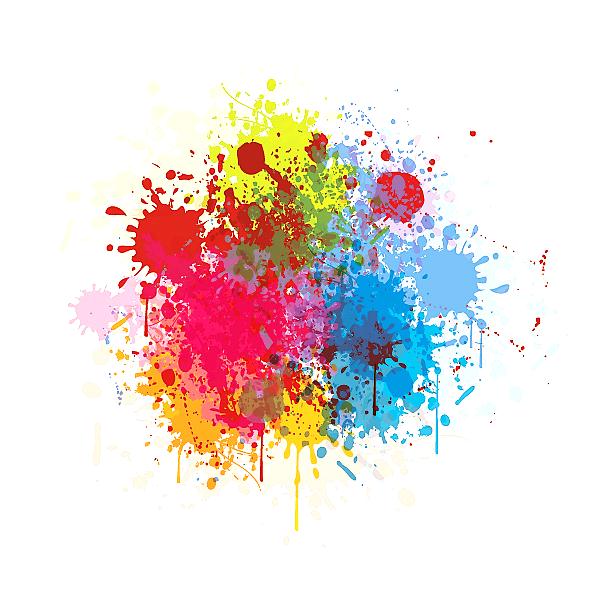 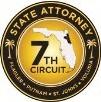 Poster Competition 2024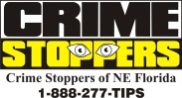 Presented by:R. J. Larizza, State AttorneyCrime Stoppers of NE FloridaTim Forson, Superintendent St. Johns County SchoolsSheriff Robert Hardwick, St. Johns County Sheriff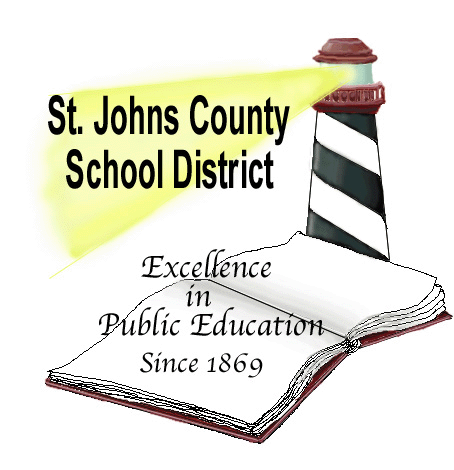 Entry Deadline:  Thursday, April 18, 2024Interoffice Mail: Joanne Crowder, Program Specialist, Secondary Curriculum and InstructionDrop off posters to: Academic Support Annex, 405 Golfway West Drive, Suite 202St Augustine, FL 32095	Theme: See It, Say It, Stop ItUse artwork and/or an original slogan that illustrates shared responsibility for student safety and conduct. This is your contest and your voice matters.Guidelines: Open to all students in grades K-12. Entries must be originals of the student artist. The use of copyright materials and/or designs is prohibited. Poster submissions should be no smaller than 8 ½ by 11 inches and no larger than 11 by 14 inches. Suggested mediums are as follows: crayon, ink, paint, markers, camera or digital media. All submissions must be two-dimensional. Keep with the positive theme.  Do NOT include the Crime Stoppers logo. There are to be no images of guns, killing or drug paraphernalia in the art work. Adhere to the Student Code of Conduct and Dress Code.Please encourage students to use bright colors, which reproduce better then pastel colors.Attach the below entry form to the back of each student’s art submission. Entries without completed, attached forms will be disqualified. Print neatly. 	Awards: Cash awards will be presented to the 1st, 2nd and 3rd place winners in each division (Elementary, Middle and High) totaling in nine winners. The nine winners from Volusia, Flagler, Putnam and St. Johns Counties will then be judged on an overall circuit level. Each school division will have one overall winner.$200- First Place     $150 – Second Place    $100 – Third Place The three overall winners will receivean additional $500. Their posters will be reprinted and placed in every     	      school in the four-county circuit, at the appropriate grade levels. Criteria for Judging: Adherence to the theme and contest guidelinesOriginality and CreativityAesthetic Quality